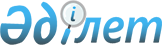 Қазақстан Республикасының Ұлттық Банкі Басқармасының кейбір қаулыларына сақтандыру (қайта сақтандыру) ұйымдарының және сақтандыру брокерлерінің қаржылық есептілік нысандары бойынша өзгерістер мен толықтырулар енгізу туралы
					
			Күшін жойған
			
			
		
					Қазақстан Республикасының Ұлттық Банкі Басқармасының 2007 жылғы 20 шілдедегі N 86 Қаулысы. Қазақстан Республикасының Әділет министрлігінде 2007 жылғы 2 қыркүйекте N 4906 тіркелді. Күші жойылды - ҚР Ұлттық Банкі Басқармасының 2010.11.01 № 88 Қаулысымен

      Ескерту. Күші жойылды - ҚР Ұлттық Банкі Басқармасының 2010.11.01 № 88 (2011.07.01 бастап қолданысқа енгізіледі) Қаулысымен.      Қолданушылардың назарына!!! 

      Қаулының қолданысқа енгізілу тәртібін  3-тармақтан қараңыз.       "Бухгалтерлік есеп және қаржылық есептілік туралы" Қазақстан Республикасының 2007 жылғы 28 ақпандағы  Заңының қабылдануына байланысты және (қайта сақтандыру) ұйымдарының және сақтандыру брокерлерінің қаржылық есептілік нысандарын халықаралық есеп беру стандарттарына сәйкес келтіру мақсатында Қазақстан Республикасы Ұлттық Банкінің Басқармасы  ҚАУЛЫ ЕТЕДІ: 

      1. Қазақстан Республикасының Ұлттық Банкі Басқармасының "Сақтандыру (қайта сақтандыру) ұйымдарының және сақтандыру брокерлерінің қаржылық есебінің тізбесі, нысандары мен ұсыну мерзімдері туралы нұсқаулықты бекіту жөнінде" 2003 жылғы 25 шілдедегі  N 241 қаулысына (Нормативтік құқықтық актілерді мемлекеттік тіркеу тізілімінде N 2467 тіркелген; Қазақстан Республикасының Ұлттық Банкі Басқармасының Нормативтік құқықтық актілерді мемлекеттік тіркеу тізілімінде N 3307 тіркелген "Қазақстан Республикасының Ұлттық Банкі Басқармасының "Сақтандыру (қайта сақтандыру) ұйымдарының және сақтандыру брокерлерінің қаржылық есебінің тізбесі, нысандары мен ұсыну мерзімдері туралы нұсқаулықты бекіту жөнінде" 2003 жылғы 25 шілдедегі N 241 қаулысына өзгерістер енгізу туралы" 2004 жылғы 22 қарашадағы N 160, Нормативтік құқықтық актілерді мемлекеттік тіркеу тізілімінде N 4450 тіркелген "Қазақстан Республикасының Ұлттық Банкі Басқармасының кейбір қаулыларына өзара сақтандыру мәселелері бойынша өзгерістер мен толықтырулар енгізу туралы" 2006 жылғы 9 қазандағы  N 103 қаулыларымен енгізілген өзгерістермен және толықтырулармен қоса) мынадай өзгерістер мен толықтырулар енгізілсін: 

      көрсетілген қаулымен бекітілген Сақтандыру (қайта сақтандыру) ұйымдарының және сақтандыру брокерлерінің қаржылық есебінің тізбесі, нысандары мен ұсыну мерзімдері туралы нұсқаулықта (бұдан әрі - Нұсқаулық): 

      6-тармақта: 

      2) тармақшада "кірістер мен шығыстар" деген сөздер "пайда және зиян" деген сөздермен ауыстырылсын; 

      3) тармақшада "ақша" деген сөз "ақша қаражатының" деген сөздермен ауыстырылсын; 

      4) тармақшада "меншік" деген сөз алынып тасталсын; 

      10) тармақша алынып тасталсын; 

      10-тармақ алынып тасталсын; 

      1-қосымша мынадай редакцияда жазылсын:                                       "Сақтандыру (қайта сақтандыру) 

                                       ұйымдарының және сақтандыру 

                                    брокерлерінің қаржылық есеп беру 

                                   тізбесі, нысандары мен мерзімдері 

                                            туралы нұсқаулыққа 

                                                 1-қосымша                                                            1-нысан      __________________________сақтандыру (қайта сақтандыру) 

         ұйымының/сақтандыру брокерінің 

      200_жылғы "__"__________________________жағдай бойынша 

                      бухгалтерлік балансы                                                          (мың теңге)          2-бағанда қаржылық есептің түсіндірме жазбасында немесе қосымшаларында көрсетілген баптар бойынша ескертулердің нөмірі көрсетіледі.       Бірінші басшы _______________________  күні __________________ 

      Бас бухгалтер _______________________  күні __________________ 

      Орындаушы____________________________ 

      Телефон______________________________ 

      Мөрдің орны"; 

      2-қосымша мынадай редакцияда жазылсын:                                       "Сақтандыру (қайта сақтандыру) 

                                       ұйымдарының және сақтандыру 

                                    брокерлерінің қаржылық есеп беру 

                                   тізбесі, нысандары мен мерзімдері 

                                            туралы нұсқаулыққа 

                                                 2-қосымша                                                              2-нысан      _____________________________сақтандыру (қайта сақтандыру) 

                     ұйымының/сақтандыру брокерінің 

      200_жылғы "__"__________________________жағдай бойынша 

                  пайдасы мен зияны туралы есебі          2-бағанда қаржылық есептің түсіндірме жазбасында немесе қосымшаларында көрсетілген баптар бойынша ескертулер нөмірі көрсетіледі.       Бірінші басшы _______________________  күні __________________ 

      Бас бухгалтер _______________________  күні __________________ 

      Орындаушы____________________________ 

      Телефон______________________________ 

      Мөрдің орны"; 

      3-қосымшада: 

      атауындағы "ақша" деген сөз "ақша қаражатының" деген сөздермен ауыстырылсын; 

      кестеде: 

      "Салық салынғанға дейінгі кіріс (шығын)" деген жолда "кіріс" деген сөз "пайда" деген сөзбен ауыстырылсын; 

      "Операция активтеріндегі және міндеттемелердегі өзгерістерге дейінгі операциялық кіріс (шығын)" деген жолда "(шығын)" деген сөз "(шығыс)" деген сөзбен ауыстырылсын; 

      "Қайта сақтандырушылардан алынатын сомалардың (артуы) кемуі" деген жол мынадай редакцияда жазылсын: 

      "Қайта сақтандыру активтерінің (артуы) кемуі"; 

      "Еңбек сіңірілмеген сыйлықақы резервінің таза сомасының артуы (кемуі)" деген жолда: 

      "таза" деген сөз алынып тасталсын; 

      ", нетто" деген сөзбен толықтырылсын; 

      "Өмірді сақтандыру (қайта сақтандыру) шарттары бойынша болмаған шығындар резервінің таза сомасының артуы (кемуі)" деген жолда: 

      "таза" деген сөз алынып тасталсын; 

      ", нетто" деген сөзбен толықтырылсын; 

      "Аннуитет шарттары бойынша болмаған шығындар резервінің таза сомасының артуы (кемуі)" деген жолда: 

      "таза" деген сөз алынып тасталсын; 

      ", нетто" деген сөзбен толықтырылсын; 

      "Болған, бірақ мәлімденбеген шығындар резервінің таза сомасының артуы (кемуі)" деген жолда: 

      "таза" деген сөз алынып тасталсын; 

      ", нетто" деген сөзбен толықтырылсын; 

      "Мәлімденген, бірақ реттелмеген шығындар резервінің таза сомасының артуы (кемуі)" деген жолда: 

      "таза" деген сөз алынып тасталсын; 

      ", нетто" деген сөзбен толықтырылсын; 

      "Қосымша резервтердің таза сомасының артуы (кемуі)" деген жолда: 

      "таза" деген сөз алынып тасталсын; 

      ", нетто" деген сөзбен толықтырылсын; 

      "Есепті кезең басындағы ақша қалдығы" және "Есепті кезең аяғындағы ақша қалдығы" деген жолдарда "ақша" деген сөзден кейін "және ақша баламаларының" деген сөздермен толықтырылсын; 

      4-қосымша мынадай редакцияда жазылсын:                                      "Сақтандыру (қайта сақтандыру) 

                                       ұйымдарының және сақтандыру 

                                    брокерлерінің қаржылық есеп беру 

                                   тізбесі, нысандары мен мерзімдері 

                                            туралы нұсқаулыққа 

                                                 4-қосымша                                                            4-нысан         ________________________сақтандыру (қайта сақтандыру) 

                  ұйымының/сақтандыру брокерінің 

            200_жылғы "__"____________________жағдай бойынша 

                 капиталындағы өзгерістер туралы есеп                                                       (мың теңгемен)          "Бас ұйымның капиталы" және»"Азшылықтың үлесі" бағандары шоғырландырылған қаржылық есептілікті жасау кезінде толтырылады. 

      Шоғырландырылмаған қаржылық есептілікті жасау кезінде немесе еншілес ұйымдары болмағанда сақтандыру (қайта сақтандыру) ұйымдары және сақтандыру брокерлері 2-6-бағандарды толтырады.       Бірінші басшы _______________________  күні __________________ 

      Бас бухгалтер _______________________  күні __________________ 

      Орындаушы____________________________ 

      Телефон______________________________ 

      Мөрдің орны"; 

      10-қосымшада: 

      1-тармақта»"олардың мазмұнын" деген сөздерден кейін "халықаралық қаржылық есептілік стандарттарының талаптарына сәйкес" деген сөздермен толықтырылсын; 

      3-тармақта: 

      3) тармақшада "кірістер мен шығыстар туралы" деген сөздер "пайда және зиян туралы" деген сөздермен ауыстырылсын; 

      4) тармақшада "ақша" деген сөз "ақша қаражатының" деген сөздермен ауыстырылсын; 

      5) тармақшаның мемлекеттік тілдегі мәтінінде: 

      "меншік капиталының" деген сөздер "капиталдың" деген сөзбен ауыстырылсын; 

      "меншікті капиталы" деген сөздер "капитал" деген сөзбен ауыстырылсын; 

      2. Қазақстан Республикасының Ұлттық Банкі Басқармасының "Сақтандыру (қайта сақтандыру) ұйымдарының және сақтандыру брокерлерінің жылдық қаржылық есебін ұсыну және жариялау тәртібі, нысандары мен мерзімдері туралы" 2003 жылғы 6 желтоқсандағы  N 442 қаулысына (Нормативтік құқықтық актілерді мемлекеттік тіркеу тізілімінде N 2639 тіркелген; Қазақстан Республикасының Ұлттық Банкі Басқармасының Нормативтік құқықтық актілерді мемлекеттік тіркеу тізілімінде N 3290 тіркелген "Қазақстан Республикасының Ұлттық Банкі Басқармасының "Сақтандыру (қайта сақтандыру) ұйымдарының жылдық қаржылық есебін ұсыну және жариялау тәртібі, нысандары мен мерзімдері туралы" 2003 жылғы 6 желтоқсандағы N 442 қаулысына толықтырулар енгізу туралы" 2004 жылғы 22 қарашадағы N 161, Нормативтік құқықтық актілерді мемлекеттік тіркеу тізілімінде N 3746 тіркелген "Қазақстан Республикасының Ұлттық Банкі Басқармасының "Сақтандыру (қайта сақтандыру) ұйымдарының және сақтандыру брокерлерінің жылдық қаржылық есебін ұсыну және жариялау тәртібі, нысандары мен мерзімдері туралы" 2003 жылғы 6 желтоқсандағы N 442 қаулысына өзгерістер енгізу туралы" 2005 жылғы 28 маусымдағы N 68, Нормативтік құқықтық актілерді мемлекеттік тіркеу тізілімінде N 4450 тіркелген "Қазақстан Республикасының Ұлттық Банкі Басқармасының кейбір қаулыларына өзара сақтандыру мәселелері бойынша өзгерістер мен толықтырулар енгізу туралы" 2006 жылғы 9 қазандағы N 103 қаулыларымен енгізілген өзгерістермен және толықтырулармен қоса) мынадай өзгерістер мен толықтырулар енгізілсін: 

      кіріспеде "Заңының 16, 16-1, 18-баптарына" деген сөздер "Заңына" деген сөзбен ауыстырылсын; 

      1-тармақта: 

      2) тармақшада "кірістер мен шығыстар туралы" деген сөздер "пайда және зиян туралы" деген сөздермен ауыстырылсын; 

      3) тармақшада "ақша" деген сөз "ақша қаражатының" деген сөздермен ауыстырылсын; 

      4) тармақшада "меншікті" деген сөз алынып тасталсын; 

      5) тармақшада: 

      "есеп саясаты туралы ақпарат" деген сөздер алынып тасталсын; 

      "бухгалтерлік есептің стандарттарына" деген сөздер "халықаралық қаржылық есептілік стандарттарына" деген сөздермен ауыстырылсын; 

      1-тармақтың сегізінші абзацында "15 мамырға дейінгі мерзімде" деген сөздер "есепті жылдан кейінгі жылдың 15 мамырына дейінгі мерзімде" деген сөздермен ауыстырылсын; 

      2-тармақта: 

      2) тармақшада "бухгалтерлік есеп стандарттарына" деген сөздер "халықаралық қаржылық есептілік стандарттарына" деген сөздермен ауыстырылсын; 

      3) тармақшада: 

      "15 маусымға дейінгі мерзімде" деген сөздер "30 мамырға дейінгі мерзімде" деген сөздермен ауыстырылсын; 

      "кірістер мен шығыстар туралы" деген сөздер "пайда және зиян туралы" деген сөздермен ауыстырылсын; 

      4) тармақшада "1 шілдеге дейінгі мерзімде" деген сөздер "15 шілдеге дейінгі мерзімде" деген сөздермен ауыстырылсын; 

      1-қосымша мынадай редакцияда жазылсын:                                         "Қазақстан Республикасының 

                                        Ұлттық Банкі Басқармасының 

                                        2003 жылғы 6 желтоқсандағы 

                                             N 442 қаулысына 

                                                 1-қосымша                                                           1-нысан     ________________________________сақтандыру (қайта сақтандыру) 

              ұйымының/сақтандыру брокерінің 

           200_жылғы "__"______________жағдай бойынша 

            шоғырландырылмаған бухгалтерлік балансы 

           (шоғырландырылған бухгалтерлік балансы)                                                    (мың теңгемен)          2-бағанда қаржылық есептіліктің түсіндірме жазбасында немесе қосымшаларында көрсетілген баптар бойынша ескертулер нөмірі көрсетіледі. 

      "Азшылықтың үлесі" жолы шоғырландырылған қаржылық есептілікті жасау кезінде толтырылады.       Бірінші басшы _______________________  күні __________________ 

      Бас бухгалтер _______________________  күні __________________ 

      Орындаушы____________________________ 

      Телефон______________________________ 

      Мөрдің орны"; 

      2-қосымша мынадай редакцияда жазылсын:                                          "Қазақстан Республикасының 

                                         Ұлттық Банкі Басқармасының 

                                         2003 жылғы 6 желтоқсандағы 

                                               N 442 қаулысына 

                                                  2-қосымша                                                              2-нысан       _____________________сақтандыру (қайта сақтандыру) 

      ұйымының/сақтандыру брокерінің 200_жылғы 

      пайда мен зиян туралы шоғырландырылмаған есебі 

      (пайда мен зиян туралы шоғырландырылған есебі)           2-бағанда қаржылық есептің түсіндірме жазбасында немесе қосымшаларында көрсетілген баптар бойынша ескертулер нөмірі көрсетіледі. 

      "Азшылықтың үлесі" жолы шоғырландырылған қаржылық есептілікті жасау кезінде толтырылады.       Бірінші басшы __________________________ күні______________ 

      Бас бухгалтер __________________________ күні______________ 

      Орындаушы_______________________________ 

      Телефон_________________________________ 

      Мөрдің орны"; 

      3-қосымшада: 

      оң жақ бұрышындағы»"Сақтандыру (қайта сақтандыру) ұйымдарының және сақтандыру брокерлерінің жылдық қаржылық есебін ұсыну және жариялау тәртібі, нысандары мен мерзімдері туралы" деген сөздер алынып тасталсын; 

      атауында»"ақша" деген сөз»"ақша қаражатының" деген сөздермен ауыстырылсын; 

      кестеде: 

      "Салық салынғанға дейінгі кіріс (шығын)" деген жолда»"кіріс" деген сөз»"пайда" деген сөзбен ауыстырылсын; 

      "Операция активтеріндегі және міндеттемелердегі өзгерістерге дейінгі операциялық кіріс (шығын)" деген жолда "(шығын)" деген сөз "(шығыс)" деген сөзбен ауыстырылсын; 

      "Қайта сақтандырушылардан алынатын сомалардың (артуы) кемуі" деген жол мынадай редакцияда жазылсын: 

      "Қайта сақтандыру активтерінің (артуы) кемуі"; 

      "Еңбек сіңірілмеген сыйлықақы резервінің таза сомасының артуы (кемуі)" деген жолда: 

      "таза" деген сөз алынып тасталсын; 

      ", нетто" деген сөзбен толықтырылсын; 

      "Өмірді сақтандыру (қайта сақтандыру) шарттары бойынша болмаған шығындар резервінің таза сомасының артуы (кемуі)" деген жолда: 

      "таза" деген сөз алынып тасталсын; 

      ", нетто" деген сөзбен толықтырылсын; 

      "Аннуитет шарттары бойынша болмаған шығындар резервінің таза сомасының артуы (кемуі)" деген жолда: 

      "таза" деген сөз алынып тасталсын; 

      ", нетто" деген сөзбен толықтырылсын; 

      "Болған, бірақ мәлімденбеген шығындар резервінің таза сомасының артуы (кемуі)" деген жолда: 

      "таза" деген сөз алынып тасталсын; 

      ", нетто" деген сөзбен толықтырылсын; 

      "Мәлімденген, бірақ реттелмеген шығындар резервінің таза сомасының артуы (кемуі)" деген жолда: 

      "таза" деген сөз алынып тасталсын; 

      ", нетто" деген сөзбен толықтырылсын; 

      "Қосымша резервтердің таза сомасының артуы (кемуі)" деген жолда: 

      "таза" деген сөз алынып тасталсын; 

      ", нетто" деген сөзбен толықтырылсын; 

      "Есепті кезең басындағы ақша қалдығы" және "Есепті кезең аяғындағы ақша қалдығы" деген жолдарда "ақша" деген сөзден кейін "және ақша баламаларының" деген сөздермен толықтырылсын; 

      4-қосымша мынадай редакцияда жазылсын:                                           "Қазақстан Республикасының 

                                          Ұлттық Банкі Басқармасының 

                                          2003 жылғы 6 желтоқсандағы 

                                                N 442 қаулысына 

                                                  4-қосымша                                                              4-нысан       __________________________сақтандыру (қайта сақтандыру) 

                ұйымының/сақтандыру брокерінің 

            200_жылғы "__"____________________жағдай бойынша 

        капиталындағы өзгерістер туралы шоғырландырылмаған есебі 

       (капиталындағы өзгерістер туралы шоғырландырылған есебі)                                                   (мың теңгемен)          "Бас ұйымның капиталы" және "Азшылықтың үлесі" бағандары шоғырландырылған қаржылық есептілікті жасау кезінде толтырылады. 

      Шоғырландырылмаған қаржылық есептілікті жасау кезінде немесе еншілес ұйымдары болмағанда сақтандыру (қайта сақтандыру) ұйымдары және сақтандыру брокерлері 2-6-бағандарды толтырады.       Бірінші басшы __________________________ күні______________ 

      Бас бухгалтер __________________________ күні______________ 

      Орындаушы_______________________________ 

      Телефон_________________________________ 

      Мөрдің орны";       

      5-қосымшада: 

      оң жақ жоғары бұрышта "Сақтандыру (қайта сақтандыру) ұйымдарының және сақтандыру брокерлерінің жылдық қаржылық есебін ұсыну және жариялау тәртібі, нысандары мен мерзімдері туралы" деген сөздер алынып тасталсын; 

      1-тармақта: 

      3) тармақшада "ағыны" деген сөз "қаражаты" деген сөзбен ауыстырылсын; 

      4) тармақшада "меншікті" деген сөз алынып тасталсын; 

      3. Осы қаулы 2007 жылғы 1 қазаннан бастап қолданысқа енгізіледі. 

      4. Бухгалтерлік есеп департаменті (Шалғымбаева Н.Т.): 

      1) Заң департаментімен (Шәріпов С.Б.) бірлесіп осы қаулыны Қазақстан Республикасының Әділет министрлігінде мемлекеттік тіркеуден өткізу шараларын қабылдасын; 

      2) осы қаулы Қазақстан Республикасының Әділет министрлігінде мемлекеттік тіркеуден өткен күннен бастап он күндік мерзімде оны Қазақстан Республикасы Ұлттық Банкінің орталық аппаратының мүдделі бөлімшелеріне және аумақтық филиалдарына, Қазақстан Республикасы Қаржы нарығын және қаржы ұйымдарын реттеу мен қадағалау агенттігіне, "Қазақстан қаржыгерлерінің қауымдастығы" заңды тұлғалар бірлестігіне, сақтандыру (қайта сақтандыру) ұйымдарына және сақтандыру брокерлеріне жіберсін. 

      5. Осы қаулының орындалуын бақылау Қазақстан Республикасының Ұлттық Банкі Төрағасының орынбасары Г.З. Айманбетоваға жүктелсін.        Ұлттық Банк 

      Төрағасы       "КЕЛІСІЛДІ" 

      Қазақстан Республикасы 

      қаржы нарығы мен қаржы 

      ұйымдарын реттеу және 

      қадағалау агенттігінің Төрағасы 

      2007 жылғы 31 шілде 
					© 2012. Қазақстан Республикасы Әділет министрлігінің «Қазақстан Республикасының Заңнама және құқықтық ақпарат институты» ШЖҚ РМК
				Баптың атауы Ескерту есепті 

кезеңнің 

аяғында 200_ жылдың 31 

желтоқсанында 1 2 3 4 Активтер Ақша және ақша 

баламалары 1 Орналастырылған 

салымдар (күмәнді 

борыштар бойынша 

резервтерді 

шегергенде) 2 Саудаға арналған 

бағалы қағаздар 3 Сатуға арналған 

қолда бар бағалы 

қағаздар (күмәнді 

борыштар бойынша 

резервтерді 

шегергенде) 4 "Кері РЕПО" 

операциясы 5 Тазартылған қымбат 

металдар 6 Туынды қаржы 

құралдары 7 Еңбек сіңірілмеген 

сыйлықақылар бойынша 

қайта сақтандыру 

активтері (күмәнді 

борыштар бойынша 

резервтерді шегерген- 

де) 8 Болған, бірақ мәлім- 

делмеген зияндар 

бойынша қайта сақтан- 

дыру активтері 

(күмәнді борыштар 

бойынша резервтерді 

шегергенде) 9 Өмірді сақтандыру 

(қайта сақтандыру) 

шарттары бойынша 

болмаған зияндар 

бойынша қайта 

сақтандыру активтері 

(күмәнді борыштар 

бойынша резервтерді 

шегергенде) 10 Аннуитет шарттары 

бойынша болмаған 

зияндар бойынша 

қайта сақтандыру 

активтері (күмәнді 

борыштар бойынша 

резервтерді шегерген- 

де) 11 Мәлімденген, бірақ 

реттелмеген зияндар 

бойынша қайта 

сақтандыру активтері 

(күмәнді борыштар 

бойынша резервтерді 

шегергенде) 12 Қосымша резервтер 

бойынша қайта 

сақтандыру активтері 

(күмәнді борыштар 

бойынша резервтерді 

шегергенде) 13 Сақтандырушылардан 

(қайта сақтандырушы- 

лардан) және делдал- 

дардан алынатын 

сақтандыру сыйақыла- 

ры (күмәнді борыштар 

бойынша резервтерді 

шегергенде) 14 Басқа да дебиторлық 

берешек (күмәнді 

борыштар бойынша 

резервтерді шегерген- 

де) 15 Сақтандырушыларға 

берілген заемдар 

(күмәнді борыштар 

бойынша резервтерді 

шегергенде) 16 Болашақ кезеңдердің 

шығысы 17 Салық талабы 18 Мерзімі кейінге 

қалдырылған салық 

талабы 19 Басқа да активтер 20 Өтелгенге дейін 

ұсталатын бағалы 

қағаздар (күмәнді 

борыштар бойынша 

резервтерді 

шегергенде) 21 Басқа заңды тұлғалар- 

дың капиталына салы- 

натын инвестициялар 22 Негізгі 

құрал-жабдықтар 

(нетто) 23 Инвестициялық мүлік 24 Сатуға арналған ұзақ 

мерзімді активтер 25 Материалдық емес 

активтер (нетто) 26 Міндеттемелер Еңбек сіңірілмеген 

сыйлықақы резерві 27 Өмірді сақтандыру 

(қайта сақтандыру) 

шарттары бойынша 

болмаған зияндар 

резерві 28 Аннуитет шарттары бойынша болмаған зияндар резерві 29 Болған, бірақ мәлімденбеген зияндар резерві 30 Мәлімденген, бірақ реттелмеген зияндар резерві 31 Қосымша резервтер 32 Алынған заемдар 33 Қайта сақтандырушы- 

лармен есеп айырысу 34 Сақтандыру (қайта 

сақтандыру) қызметі 

бойынша деалдалдармен 

есеп айырысу 35 Акционерлермен 

дивидендтер бойынша 

есеп айырысу 36 Сақтандыру (қайта 

сақтандыру) шарттары 

бойынша төленуге 

тиіс шоттар 37 Басқа да кредиторлық 

берешек 38 Бағалау міндеттемеле- 

рі 39 "РЕПО" операциясы 40 Туынды қаржы құралда- 

ры 41 Болашақ кезеңдердің 

кірісі 42 Салық міндеттемесі 43 Мерзімі кейінге 

қалдырылған салық 

міндеттемесі 44 Басқа да міндеттеме- 

лер 45 Капитал Жарғылық капитал 

(құрылтайшылардың 

жарналары) 46 Алынып қойылған 

капитал 

(құрылтайшылардың 

жарналары) 47 Резервтік капитал 48 Алдын алу шараларының 

резерві 49 Қайта бағалау 

нәтижелері 50 Бөлінбеген кіріс 

(өтелмеген зиян): 51 өткен жылдардың 

бөлінбеген кірісі 

(өтелмеген зиян) 51 есепті кезеңнің 

бөлінбеген кірісі 

өтелмеген шығыны) 52 Жиынтық капитал және 

міндеттемелер 53 Баптың атауы Ескер- 

ту есеп- 

ті 

кезең 

үшін ағымдағы 

жылдың 

басынан 

бергі 

кезең 

үшін 

(өсіп 

отыратын 

нәтиже- 

мен) өткен 

жылдың 

осындай 

кезеңі 

үшін өткен жылдың 

басынан бер- 

гі осындай 

кезең үшін 

(өсіп 

отыратын 

нәтижемен) 1 2 3 4 5 6 Кіріс Сақтандыру 

қызметінен 

түскен кіріс Сақтандыру 

шарттары бойынша 

қабылданған 

сақтандыру 

сыйлықақылары 1 Қайта сақтандыру 

шарттары бойынша 

қабылданған 

сақтандыру 

сыйлықақылары 2 Қайта сақтандыру- 

ға берілген 

сақтандыру 

сыйлықақылары 3 Сақтандыру 

сыйлықақыларының 

таза сомасы 4 Еңбек сіңірілме- 

ген сыйлықақы 

резервінің 

өзгеруі 5 Еңбек сіңірілме- 

ген сыйлықақы 

бойынша қайта 

сақтандыру 

активтерінің 

өзгеруі 6 Еңбек сіңірілген 

сақтандыру 

сыйлықақыларының 

таза сомасы 7 Сақтандыру 

қызметі бойынша 

комиссиялық 

сыйақы түріндегі 

кіріс 8 Сақтандыру 

қызметінен 

түскен басқа да 

кірістер 9 Инвестициялық 

қызметтен түскен 

кіріс Сыйақы алуға 

байланысты кіріс 10 оның ішінде: бағалы қағаздар 

бойынша сыйақы 

(купон/дисконт) 

түріндегі кіріс 11 орналастырылған 

салымдар бойынша 

сыйақы түріндегі 

кіріс 12 Қаржы активтері- 

мен жүргізілетін 

операциялар 

бойынша кірістер 

(шығыстар) 

(нетто): 13 оның ішінде: бағалы қағаздар 

сатып 

алу/сатудан 

түскен кірістер 

(шығыстар) 

(нетто) 14 "РЕПО" операциясы 

бойынша кірістер 

(шығыстар) 

(нетто) 15 тазартылған 

қымбат металдар- 

мен операциялар- 

дан түскен кіріс- 

тер (шығыстар) 16 туынды қаржы 

құралдарымен 

операциялардан 

түскен кірістер 

(шығыстар) 17 Қайта бағалаудан 

түскен кірістер 

(шығыстар) 

(нетто): 18 оның ішінде: саудаға арналған 

бағалы қағаздар- 

дың құнын өзгер- 

туден түскен 

кірістер (шығыс- 

тар) (нетто) 19 шетел валютасын 

қайта бағалаудан 

түскен кірістер 

(шығыстар) 

(нетто) 20 тазартылған 

қымбат металдар- 

ды қайта бағалау- 

дан түскен кіріс- 

тер (шығыстар) 21 туынды қаржы 

құралдарын қайта 

бағалаудан 

түскен кірістер 

(шығыстар) 22 Басқа заңды 

тұлғалардың 

капиталына 

қатысудан түскен 

кірістер 23 Инвестициялық 

қызметтен түскен 

басқа да кірістер 24 Өзге қызметтен 

түскен кіріс Активтерді 

сатудан және 

активтер алудан 

(беруден) түскен 

кіріс (шығыстар) 25 Өзге қызметтен 

түскен басқа да 

кірістер 26 Кірістер жиынтығы Шығыстар Сақтандыру шарт- 

тары бойынша 

сақтандыру төлем- 

дерін жүзеге 

асыру бойынша 

шығыстар 27 Қайта сақтандыру- 

ға қабылданған 

шарттар бойынша 

сақтандыру төлем- 

дерін жүзеге асы- 

ру бойынша шығыс- 

тар 28 Қайта сақтанды- 

руға берілген 

тәуекелдер бойын- 

ша шығыстарды 

өтеу 29 Регрестік талап 

бойынша өтем 

(нетто) 30 Сақтандыру төлем- 

дерін жүзеге асы- 

ру бойынша таза 

шығыстар 31 Сақтандыру 

зияндарын реттеу 

бойынша шығыстар 32 Өмірді сақтанды- 

ру (қайта сақтан- 

дыру) шарттары 

бойынша болмаған 

зияндар резерві- 

нің өзгеруі 33 Өмірді сақтанды- 

ру (қайта сақтан- 

дыру) шарттары 

бойынша болмаған 

зияндар бойынша 

қайта сақтандыру 

активтерінің 

өзгеруі 34 Аннуитет шарттары 

бойынша болмаған 

зияндар резерві- 

нің өзгеруі 35 Аннуитет шарттары 

бойынша болмаған 

зияндар бойынша 

қайта сақтандыру 

активтерінің 

өзгеруі 36 Болған, бірақ 

мәлімденбеген 

зияндар резерві- 

нің өзгеруі 37 Болған, бірақ 

мәлімденбеген 

зияндар бойынша 

қайта сақтандыру 

активтерінің 

өзгеруі 38 Мәлімденген, 

бірақ реттелмеген 

зияндар резерві- 

нің өзгеруі 39 Мәлімденген, 

бірақ реттелмеген 

зияндар бойынша 

қайта сақтандыру 

активтерінің 

өзгеруі 40 Қосымша резерв- 

тердің өзгеруі 41 Қосымша резервтер 

бойынша қайта 

сақтандыру актив- 

терінің өзгеруі 42 Сақтандыру қызме- 

ті бойынша комис- 

сиялық сыйақы 

төлеу бойынша 

шығыстар 43 Сыйақы төлеуге 

байланысты 

шығыстар 44 оның ішінде: бағалы қағаздар 

бойынша сыйлықақы 

түріндегі шығыс- 

тар 45 Күмәнді борыштар 

бойынша резерв- 

терге арналған 

шығыстар 46 Күмәнді борыштар 

бойынша резерв- 

терді қалпына 

келтіру 47 Күмәнді борыштар 

бойынша резерв- 

терге арналған 

таза шығыстар 48 Жалпы және 

әкімшілік 

шығыстар 49 оның ішінде: еңбекақы төлеу 

және іссапар 

шығыстары 50 бюджетке төлене- 

тін ағымдағы 

салықтар және 

басқа да міндетті 

төлемдер (корпо- 

ративтік табыс 

салығынан басқа) 51 ағымдағы жалдау 

бойынша шығыстар 52 амортизациялық 

ақша аударымдары 

және тозу 53 Басқа да шығыстар 54 Шығыстар жиынтығы Кезең ішіндегі 

пайда (зиян) Тоқтатылған 

қызметтен түскен 

пайда (зиян) Корпоративтік 

табыс салығын 

төлегенге 

дейінгі жиынтық 

таза пайда (зиян) Корпоративтік 

табыс салығы, 

оның ішінде: негізгі қызметтен 

түскен корпора- 

тивтік табыс 

салығы 55 өзге қызметтен 

түскен корпора- 

тивтік табыс 

салығы 56 Салықтарды төле- 

геннен кейінгі 

таза пайда (зиян) 57 Бас ұйымның капиталы Бас ұйымның капиталы Бас ұйымның капиталы Бас ұйымның капиталы Бас ұйымның капиталы Азшы- 

лық- 

тың 

үлесі Капи- 

тал- 

дың 

жиын- 

тығы Жарғы- 

лық 

капи- 

тал Резер- 

втік 

капи- 

тал Басқа 

да 

ре- 

зерв- 

тер Бө- 

лін- 

бе- 

ген 

пай- 

да 

(зи- 

ян) Бар- 

лығы Азшы- 

лық- 

тың 

үлесі Капи- 

тал- 

дың 

жиын- 

тығы 1 2 3 4 5 6 7 8 Өткен кезеңнің 

басындағы сальдо Есеп саясатында- 

ғы өзгерістер 

және қателерді 

түзету Өткен кезеңнің 

басында қайта 

есептелген 

сальдо Негізгі құрал- 

жабдықтарды 

қайта бағалау Сатуға арналған 

қолда бар 

бағалы қағазда 

құнының өзгеруі Ақша ағынын 

хеджирлеу Басқа операция- 

лардан түскен 

пайда (зиян) Капиталдың 

тікелей өзінде 

танылған пайда 

(зиян) Кезең ішіндегі 

пайда (зиян) Кезең ішіндегі 

барлық пайда 

(зиян) Дивидендтер Акцияларды 

эмиссиялау 

(жарналар) Сатып алынған 

акциялар 

(жарналар) Ішкі аударымдар оның ішінде: Негізгі құрал- 

жабдықтардың 

жинақталған 

қайта бағалауы- 

ның өзгеруі Резервтік 

капиталды 

қалыптастыру Басқа да 

операциялар Есепті кезеңнің 

басындағы сальдо Есеп 

саясатындағы 

өзгерістер және 

қателерді түзету Есепті кезеңнің 

басындағы қайта 

саналған сальдо Негізгі құрал- 

жабдықтарды 

қайта бағалау Сатуға арналған 

қолда бар 

бағалы қағаздар 

құнының өзгеруі Ақша ағынын 

хеджирлеу Басқа 

операциялардан 

түскен пайда 

(зиян) Капиталдың 

тікелей өзінде 

танылған пайда 

(зиян) Кезең ішіндегі 

пайда (зиян) Кезең ішіндегі 

барлық пайда 

(зиян) Дивидендтер Акцияларды 

эмиссиялау 

(жарналар) Сатып алынған 

акциялар 

(жарналар) Ішкі аударымдар оның ішінде: Негізгі құрал- 

жабдықтардың 

жинақталған 

қайта бағалауы- 

ның өзгеруі Резервтік 

капиталды 

қалыптастыру Басқа да 

операциялар Есепті кезеңнің 

аяғындағы сальдо Баптың атауы Ескерту есепті 

кезеңнің 

аяғында Өткен жылдың 

аяғында 1 2 3 4 Активтер Ақша және ақша 

баламалары 1 Орналастырылған 

салымдар (ықтимал 

ысырапқа арналған 

резервтерді шегергенде) 2 Саудаға арналған 

бағалы қағаздар 3 Сатуға арналған қолда 

бар бағалы қағаздар 

(ықтимал ысырапқа 

арналған резервтерді 

шегергенде) 4 "Кері РЕПО" операциясы 5 Тазартылған қымбат 

металдар 6 Туынды қаржы құралдары 7 Еңбек сіңірілмеген 

сыйлықақылар бойынша 

қайта сақтандыру 

активтері (ықтимал 

ысырапқа арналған 

резервтерді шегергенде) 8 Болған, бірақ мәлімдел- 

меген зияндар бойынша 

қайта сақтандыру актив- 

тері (ықтимал ысырапқа 

арналған резервтерді 

шегергенде) 9 Өмірді сақтандыру 

(қайта сақтандыру) 

шарттары бойынша 

болмаған зияндар 

бойынша қайта сақтан- 

дыру активтері (ықтимал 

ысырапқа арналған 

резервтерді шегергенде) 10 Аннуитет шарттары 

бойынша болмаған 

зияндар бойынша қайта 

сақтандыру активтері 

(ықтимал ысырапқа 

арналған резервтерді 

шегергенде) 11 Мәлімденген, бірақ 

реттелмеген зияндар 

бойынша қайта 

сақтандыру активтері 

(ықтимал ысырапқа 

арналған резервтерді 

шегергенде) 12 Қосымша резервтер 

бойынша қайта 

сақтандыру активтері 

(ықтимал ысырапқа 

арналған резервтерді 

шегергенде) 13 Сақтандырушылардан 

(қайта сақтандырушылар- 

дан) және делдалдардан 

алынатын сақтандыру 

сыйақылары (ықтимал 

ысырапқа арналған 

резервтерді шегергенде) 14 Басқа да дебиторлық 

берешек (ықтимал 

ысырапқа арналған 

резервтерді шегергенде) 15 Сақтандырушыларға 

берілген заемдар 

(ықтимал ысырапқа 

арналған резервтерді 

шегергенде) 16 Болашақ кезеңдердің 

шығысы 17 Салық талабы 18 Мерзімі кейінге 

қалдырылған салық 

талабы 19 Басқа да активтер 20 Өтелгенге дейін 

ұсталатын бағалы 

қағаздар (ықтимал 

ысырапқа арналған 

резервтерді шегергенде) 21 Басқа заңды тұлғалардың 

капиталына салынатын 

инвестициялар 22 Негізгі құрал-жабдықтар 

(амортизацияны 

шегергенде) 23 Инвестициялық мүлік 24 Сатуға арналған ұзақ 

мерзімді активтер 25 Материалдық емес 

активтер (амортизацияны 

шегергенде) 26 Міндеттемелер Еңбек сіңірілмеген 

сыйлықақы резерві 27 Өмірді сақтандыру 

(қайта сақтандыру) 

шарттары бойынша 

болмаған зияндар 

резерві 28 Аннуитет шарттары 

бойынша, болмаған 

зияндар резерві 29 Болған, бірақ мәлімден- 

беген зияндар резерві 30 Мәлімденген, бірақ 

реттелмеген зияндар 

резерві 31 Қосымша резервтер 32 Алынған заемдар 33 Қайта сақтандырушылар- 

мен есеп айырысу 34 Сақтандыру (қайта 

сақтандыру) қызметі 

бойынша делдалдармен 

есеп айырысу 35 Акционерлермен 

дивидендтер бойынша 

есеп айырысулар 36 Сақтандыру (қайта 

сақтандыру) шарттары 

бойынша төленуге тиіс 

шоттар 37 Басқа да кредиторлық 

берешек 38 Бағалау міндеттемелері 39 "РЕПО" операциясы 40 Туынды қаржы құралдары 41 Болашақ кезеңдердің 

кірісі 42 Салық міндеттемесі 43 Мерзімі кейінге 

қалдырылған салық 

міндеттемесі 44 Басқа да міндеттемелер 45 Азшылықтың үлесі 46 Капитал Жарғылық капитал 

(құрылтайшылардың 

жарналары) 47 Сыйлықақылар (қосымша 

төленген капитал) 48 Алынып қойылған 

капитал (құрылтайшылар- 

дың жарналары) 49 Резервтік капитал 49 Алдын алу шараларының 

резерві 50 Қайта бағалау 

нәтижелері 51 Бөлінбеген кіріс 

(өтелмеген зиян): 

өткен жылдардың 

бөлінбеген кірісі 

(өтелмеген зияны) 52 есепті кезеңнің 

бөлінбеген кірісі 

(өтелмеген зияны) 53 Капитал және 

міндеттемелер жиынтығы 54 Баптың атауы Ескерту Есепті 

кезең үшін Өткен жыл үшін Кіріс Сақтандыру қызметі- 

нен түскен кіріс Сақтандыру шарттары 

бойынша қабылданған 

сақтандыру сыйлықа- 

қылары 1 Қайта сақтандыру 

шарттары бойынша 

қабылданған сақтан- 

дыру сыйлықақылары 2 Қайта сақтандыруға 

берілген сақтандыру 

сыйлықақылары 3 Сақтандыру сыйлық- 

ақыларының таза 

сомасы 4 Еңбек сіңірілмеген 

сыйлықақы резервінің 

өзгеруі 5 Еңбек сіңірілмеген 

сыйлықақы бойынша 

қайта сақтандыру 

активтерінің өзгеруі 6 Еңбек сіңірілген 

сақтандыру 

сыйлықақыларының 

таза сомасы 7 Сақтандыру қызметі 

бойынша комиссиялық 

сыйақы түріндегі 

кіріс 8 Сақтандыру қызметі- 

нен түскен басқа да 

кірістер 9 Инвестициялық 

қызметтен түскен 

кіріс Сыйақы алуға 

байланысты кіріс 10 оның ішінде: бағалы қағаздар 

бойынша сыйақы 

(купон/дисконт) 

түріндегі кіріс 11 орналастырылған 

салымдар бойынша 

сыйақы түріндегі 

кіріс 12 Қаржы активтерімен 

жүргізілетін 

операциялар бойынша 

кірістер (шығыстар) 

(нетто): 13 оның ішінде: бағалы қағаздар 

сатып алу/сатудан 

түскен кірістер 

(шығыстар) (нетто) 14 "РЕПО" операциясы 

бойынша кірістер 

(шығыстар) (нетто) 15 Тазартылған қымбат 

металдармен 

операциялардан 

түскен кірістер 

(шығыстар) 16 Туынды қаржы құрал- 

дарымен операциялар- 

дан түскен кірістер 

(шығыстар) 17 Қайта бағалаудан 

түскен кірістер 

(шығыстар) (нетто): 18 оның ішінде: саудаға арналған 

бағалы қағаздар 

құнының өзгеруінен 

түскен кірістер 

(шығыстар) (нетто) 19 шетел валютасын 

қайта бағалаудан 

түскен кірістер 

(шығыстар) 20 тазартылған қымбат 

металдарды қайта 

бағалаудан түскен 

кірістер (шығыстар) 21 туынды қаржы 

құралдарын қайта 

бағалаудан түскен 

кірістер (шығыстар) 22 Басқа заңды тұлға- 

лардың капиталына 

қатысудан түскен 

кіріс 23 Инвестициялық 

қызметтен түскен 

басқа да кіріс 24 Өзге қызметтен 

түскен кіріс Активтерді сатудан 

және активтер 

алудан (беруден) 

түскен кірістер 

(шығыстар) 25 Өзге қызметтен 

түскен басқа да 

кірістер 26 Кірістер жиынтығы Шығыстар Сақтандыру шарттары 

бойынша сақтандыру 

төлемдерін жүзеге 

асыру бойынша 

шығыстар 27 Қайта сақтандыруға 

қабылданған шарттар 

бойынша сақтандыру 

төлемдерін жүзеге 

асыру бойынша 

шығыстар 28 Қайта сақтандыруға 

берілген тәуекелдер 

бойынша шығыстарды 

өтеу 29 Регрестік талап бойынша өтем (нетто) 30 Сақтандыру 

төлемдерін жүзеге 

асыру бойынша таза 

шығыстар 31 Сақтандыру 

зияндарын реттеу 

бойынша шығыстар 32 Өмірді сақтандыру 

(қайта сақтандыру) 

шарттары бойынша 

болмаған зияндар 

резервінің өзгеруі 33 Өмірді сақтандыру 

(қайта сақтандыру) 

шарттары бойынша 

болмаған зияндар 

бойынша қайта 

сақтандыру 

активтерінің өзгеруі 34 Аннуитет шарттары 

бойынша болмаған 

зияндар резервінің 

өзгеруі 35 Аннуитет шарттары 

бойынша болмаған 

зияндар бойынша 

қайта сақтандыру 

активтерінің өзгеруі 36 Болған, бірақ мәлім- 

денбеген шығындар 

резервінің өзгеруі 37 Болған, бірақ 

мәлімденбеген 

зияндар бойынша 

қайта сақтандыру 

активтерінің өзгеруі 38 Мәлімденген, бірақ 

реттелмеген зияндар 

резервінің өзгеруі 39 Мәлімденген, бірақ 

реттелмеген зияндар 

бойынша қайта сақ- 

тандыру активтерінің 

өзгеруі 40 Қосымша резервтердің 

өзгеруі 41 Қосымша резервтер 

бойынша қайта 

сақтандыру 

активтерінің өзгеруі 42 Сақтандыру қызметі 

бойынша комиссиялық 

сыйақы төлеу бойынша 

шығыстар 43 Сыйақы төлеуге 

байланысты шығыстар 44 оның ішінде: бағалы қағаздар 

бойынша сыйлықақы 

түріндегі шығыстар 45 Күмәнді борыштар 

бойынша резервтерге 

арналған шығыстар 46 Күмәнді борыштар 

бойынша резервтерді 

қалпына келтіру 47 Күмәнді борыштар 

бойынша резервтерге 

арналған таза 

шығыстар 48 Жалпы және әкімшілік 

шығыстар 49 оның ішінде: еңбекақы төлеу және 

іссапар шығыстары 50 Бюджетке төленетін 

ағымдағы салықтар 

және басқа да 

міндетті төлемдер 

(корпоративтік 

табыс салығынан 

басқа) 51 ағымдағы жалдау 

бойынша шығыстар 52 амортизациялық ақша 

аударымдары және 

тозу 53 Басқа да шығыстар 54 Шығыстар жиынтығы Кезең ішіндегі 

пайда (зиян) Тоқтатылған 

қызметтен түскен 

пайда (зиян) Корпоративтік табыс 

салығын төлегенге 

дейінгі таза 

пайданың (зиянның) 

жиынтығы Корпоративтік табыс 

салығы, оның ішінде: негізгі қызметтен 

түскен корпоративтік 

табыс салығы 55 өзге қызметтен 

түскен корпоративтік 

табыс салығы 56 Салықтарды төлеген- 

нен кейінгі таза 

пайда (шығын) Азшылықтың үлесі 57 Таза пайда (зиян) Бас ұйымның капиталы Бас ұйымның капиталы Бас ұйымның капиталы Бас ұйымның капиталы Бас ұйымның капиталы Азшы- 

лықтың үлесі Капи- 

талдың 

жиын- 

тығы Жар- 

ғылық капи- 

тал Резерв 

-тік 

капи- 

тал Басқа да резе- 

рвтер Бөлін- 

беген 

пайда (зиян) Бар- 

лығы Азшы- 

лықтың үлесі Капи- 

талдың 

жиын- 

тығы 1 2 3 4 5 6 7 8 Өткен кезеңнің 

басындағы 

сальдо Есеп саясатын- 

дағы өзгеріс- 

тер және қате- 

лерді түзету Өткен кезеңнің 

басында қайта 

есептелген 

сальдо Негізгі 

құрал-жабдық- 

тарды қайта 

бағалау Сатуға арнал- 

ған қолда бар 

бағалы қағаз- 

дар құнының 

өзгеруі Ақша ағынын 

хеджирлеу Басқа опера- 

циялардан 

түскен пайда 

(зиян) Капиталдың 

тікелей өзінде 

танылған пайда 

(зиян) Кезең ішіндегі 

пайда (зиян) Кезең ішіндегі 

барлық пайда 

(зиян) Дивидендтер Акцияларды 

эмиссиялау 

(жарналар) Сатып алынған 

акциялар 

(жарналар) Ішкі 

аударымдар оның ішінде: негізгі 

құрал-жабдық- 

тардың жинақ- 

талған қайта 

бағалауының 

өзгеруі резервтік 

капиталды 

қалыптастыру Басқа да 

операциялар Есепті 

кезеңнің 

басындағы 

сальдо Есеп саясатын- 

дағы өзгеріс- 

тер және қате- 

лерді түзету Есепті кезең- 

нің басындағы 

қайта саналған 

сальдо Негізгі құрал- 

жабдықтарды 

қайта бағалау Сатуға арнал- 

ған қолда бар 

бағалы қағаз- 

дар құнының 

өзгеруі Ақша ағынын 

хеджирлеу Басқа опера- 

циялардан 

түскен пайда 

(зиян) Капиталдың 

тікелей өзінде 

танылған пайда 

(зиян) Кезең ішіндегі 

пайда (зиян) Кезең ішіндегі 

барлық пайда 

(зиян) Дивидендтер Акцияларды 

эмиссиялау 

(жарналар) Сатып алынған 

акциялар 

(жарналар) Ішкі 

аударымдар оның ішінде: негізгі 

құрал-жабдық- 

тардың жинақ- 

талған қайта 

бағалауының 

өзгеруі резервтік 

капиталды 

қалыптастыру Басқа да 

операциялар Есепті 

кезеңнің 

аяғындағы 

сальдо 